BHARAT SANCHAR NIGAM LIMITED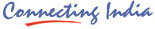 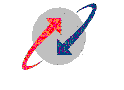 (A Govt. of  )O/o THE T.D.E., PHULBANI-756001NIT No: - G-55/2014-15/01                             Dated at Phulbani 16.03.2014NOTICE INVITING TENDER	Sealed tenders in prescribed form are invited by the Telecom District Engineer; PHULBANI on behalf of the Bharat Sanchar Nigam Limited, from the reputed Experienced firms/Order Suppliers having their vending Office at PHULBANI and dealing with Govt. offices/Nationalized Banks/Central Public Sector Units etc. for supply of Office Stationery Articles for one year from the date of approval. The estimated purchase during the year is around Rs 1.5 lakh only. 	Tender forms, with relevant details, can be had from the SDE (HRD), O/o the TDE, PHULBANI on production of Bank Draft/ Banker Cheque for Rs.525/-(Rupees five hundred twenty five including VAT) only (non-refundabl) drawn in favour of AO (Cash), BSNL, O/o the TDE, PHULBANI payable at any Nationalized bank situated at PHULBANI. Tender papers will be issued on all working days from 18.03.2014 to 23.04.2014. The tender papers can also be downloaded from our website www.orissa.bsnl.co.in/tender.phi  tender section of PHULBANI page and can be submitted along with DD towards cost of tender papers for Rs.525/- (Rupees five hundred twenty five) only from any nationalized Bank at PHULBANI in favour of the  AO (Cash), O/o the TDE, BSNL, PHULBANI. Non-interest bearing Earnest Money in the form of Bank Draft/Banker’s cheque for Rs. 5,000/- (Rupees five thousands) only from any Nationalized Bank drawn in favour of the AO (cash), BSNL, O/o TDE, PHULBANI must be attached along with the Tender offered. Tender Papers duly sealed and superscribed as “Tender for Supply of Office Stationeries” addressed to the TDE, PHULBANI will be received either in Tender Box or by Dak up to 13.30 hrs of 24.04.2014.The Tender paper will be opened on the same day at 16.00 hrs in the presence of the tenderers or their authorized representatives in the Chamber of TDE, PHULBANI. The Telecom District Engineer, PHULBANI reserves the right to accept or reject any tender or all tenders without assigning any reasons thereof.TELECOM DISTRICT ENGINEER,           BSNL, PHULBANI